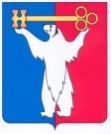 АДМИНИСТРАЦИЯ ГОРОДА НОРИЛЬСКАКРАСНОЯРСКОГО КРАЯПОСТАНОВЛЕНИЕ07.05.2024                                          г. Норильск 			                      № 201О проведении капитального ремонта общего имущества многоквартирных домов в соответствии с муниципальной программой «Развитие транспортной системы» На основании ходатайства общества с ограниченной ответственностью «Нордсервис» (ИНН 2457046449, ОГРН 1022401625905, далее – управляющая организация), в связи с непринятием собственниками помещений многоквартирных домов, включенных в сводный титульный список на проведение ремонта многоквартирных домов муниципального образования город Норильск в 2024 году, утвержденный решением комиссии Городского Совета по городскому хозяйству от 20.02.2024 № 202 (далее - Сводный титульный список), решений о проведении капитального ремонта общего имущества, руководствуясь статьями 165, 189 Жилищного кодекса Российской Федерации, подпунктом «з» пункта 2.11 Порядка предоставления из средств местного бюджета управляющим организациям, товариществам собственников жилья субсидии на финансовое обеспечение (возмещение) затрат по проведению капитального ремонта многоквартирных домов жилищного фонда муниципального образования город Норильск, утвержденного Постановлением Администрации города Норильска от 19.06.2009 № 303, ПОСТАНОВЛЯЮ:1. Утвердить Перечень многоквартирных домов, расположенных на территории муниципального образования город Норильск, включенных в Сводный титульный список, собственники которых не приняли решение о проведении капитального ремонта общего имущества в этих домах в соответствии с подпрограммой 1 «Дорожное хозяйство и безопасность дорожного движения» муниципальной программы «Развитие транспортной системы», утвержденной постановлением Администрации города Норильска от 07.12.2016 № 589 (далее - Муниципальная программа), согласно приложению к настоящему постановлению.2. Провести капитальный ремонт общего имущества многоквартирных домов, расположенных на территории муниципального образования город Норильск, включенных в Сводный титульный список, в соответствии с Муниципальной программой согласно приложению к настоящему постановлению.3. Муниципальному казенному учреждению «Управление жилищно-коммунального хозяйства» направить копию настоящего постановления управляющей организации в течение трех рабочих дней со его дня издания, в целях уведомления о принятом решении собственников помещений многоквартирных домов, указанных в приложении к настоящему постановлению, путем размещения объявлений на информационных досках в многоквартирных домах и на официальном сайте управляющей организации.4. Опубликовать настоящее постановление в газете «Заполярная правда» и разместить его на официальном сайте муниципального образования город Норильск.5. Настоящее постановление вступает в силу с даты его подписания.Глава города Норильска								  Д.В. КарасевПриложениек постановлению Администрации города Норильскаот 07.05.2024 № 201№ п\пАдрес многоквартирного домаВид работ1.ул. Нансена, д. 50ремонт дворовых территорий2.ул. Нансена, д. 52ремонт дворовых территорий3.ул. Нансена, д. 56ремонт дворовых территорий4.пр-д Солнечный, д. 2ремонт дворовых территорий5.пр-д Солнечный, д. 4ремонт дворовых территорий6.пр-д Солнечный, д. 7ремонт дворовых территорий7.пр-д Солнечный, д. 11ремонт дворовых территорий